مذكرة إخبـارية 
الرقم الإستدلالي للأثمان عند الإستهلاكلشهر مارس 2024إرتفاع الرقم الإستدلالي للأثمان عند الإستهلاك خلال شهر مارس 2024 بمدينة الدارالبيضاءسجل الرقم الإستدلالي للأثمان عند الإستهلاك خلال شهر مارس 2024، إرتفاعا بنسبة%0,3 بالمقارنة مع الشهر السابق، نتيجة إرتفاع أثمان المواد الغذائية ب%0,8 وإستقرارأثمان المواد غيرالغذائية.ويعزى إرتفاع أثمان المواد الغذائية ما بين شهري فبرايرومارس2024، إلى إرتفاع أثمان "اللحوم" ب%1,5  و"السمك وفواكه البحر" ب%5,0  و"الفواكه" ب%1,2 . بالمقارنة مع نفس الشهر من السنة السابقة، سجل الرقم الإستدلالي للأثمان عند الإستهلاك إرتفاعا ب 1,1% خلال شهر مارس2024 . وقد نتج هذا الإرتفاع عن تزايد أثمان المواد الغذائية ب %1,8 وأثمان المواد غير الغذائية ب %0,7.على المستوى الوطني، عرف الرقم الإستدلالي للأثمان عند الإستهلاك إرتفاعا بنسبة 0,7% خلال شهر مارس2024 مقارنة مع الشهر السابق. وعلى مستوى المدن فقد سجل أهم إرتفاع للرقم الإستدلالي بمدينة الحسيمة بنسبة %1,5. الرقم الإستدلالي للأثمان عند الإستهلاكمدينة الدار البيضاءالتطور حسب مجموعات الموادالمملكة المغربية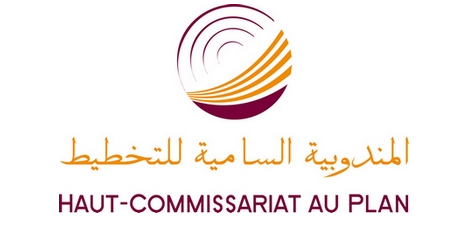 المديرية الجهوية بالدار البيضاءـ سطاتأقسام الموادالرقم الاستدلالي الشهريالرقم الاستدلالي الشهريالرقم الاستدلالي الشهريأقسام الموادفبراير 2023مارس 2024التغير ب%المواد الغذائية124,1125,00,801 - المواد الغذائية والمشروبات غير الكحولية123,4124,40,802 - المشروبات الكحولية والتبغ139,3139,30,0المواد غير الغذائية111,9111,90,003 - الملابس والأحذية112,6113,00,404 - السكن والماء والكهرباء والغاز ومحروقات أخرى105,3105,30,005 - الأثاث والأدوات المنزلية والصيانة العادية للمنزل113,6113,60,006 – الصحة100,2100,20,007 – النقل121,7121,6-0,108 – المواصلات104,3104,2-0,109 - الترفيه والثقافة104,3104,90,610 – التعليم122,1122,10,011 - مطاعم وفنادق114,8114,80,012 - مواد وخدمات أخرى117,9117,90,0الرقم الإستدلالي العام116,4116,80,3